Α’ ΑΡΣΑΚΕΙΟ-ΤΟΣΙΤΣΕΙΟ ΓΥΜΝΑΣΙΟ ΕΚΑΛΗΣ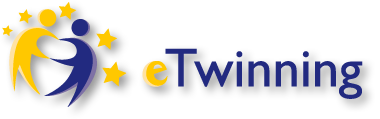 Έντυπο γονικής συγκατάθεσηςΟ/Η υπογεγραμμένος ………………....................................………… , γονέας του/της μαθητή/μαθήτριας ………………………… που φοιτά στο τμήμα …..… του Α’ Αρσακείου Τοσιτσείου Γυμνασίου Εκάλης δηλώνω ότι:                 έχω ενημερωθεί για το Ευρωπαϊκό πρόγραμμα ETWINNING το οποίο θα                     λειτουργήσει με ευθύνη της καθηγήτριας Αγγλικών Αθηνάς Γκαρμπολά επιτρέπω στο παιδί μου να συμμετάσχει στα συνεργατικό Εtwinning έργο IDEAS 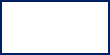                   επιτρέπω στο παιδί μου να έχει λογαριασμό στο google για να κάνει χρήση                      διαμοιραζόμενων ηλεκτρονικών εγγράφων με τους συμμαθητές  τους από τις                   άλλες χώρες                 επιτρέπω την ανάρτηση φωτογραφιών και βίντεο στην εκπαιδευτική                       πλατφόρμα του eTwinning / eTwinning blog / eTwinning website /                      eTwinning social media                  επιτρέπω στο παιδί μου να πάρει μέρος σε τηλεδιασκέψεις, σε ηλεκτρονικές                     συνομιλίες με τους συμμαθητές τους                  επιτρέπω στο παιδί μου να εργαστεί στο σπίτι στην ηλεκτρονική πλατφόρμα                     του eTwinning και να ανταλλάξει ηλεκτρονικά μηνύματα με τους συνεργάτες                     τους από τις άλλες ευρωπαικές χώρες Ημερομηνία ,                                               Ο/Η δηλών/δηλούσα,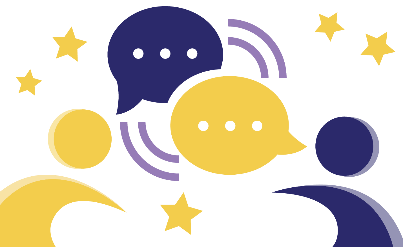 ……………………………                               ……………………………………………..  